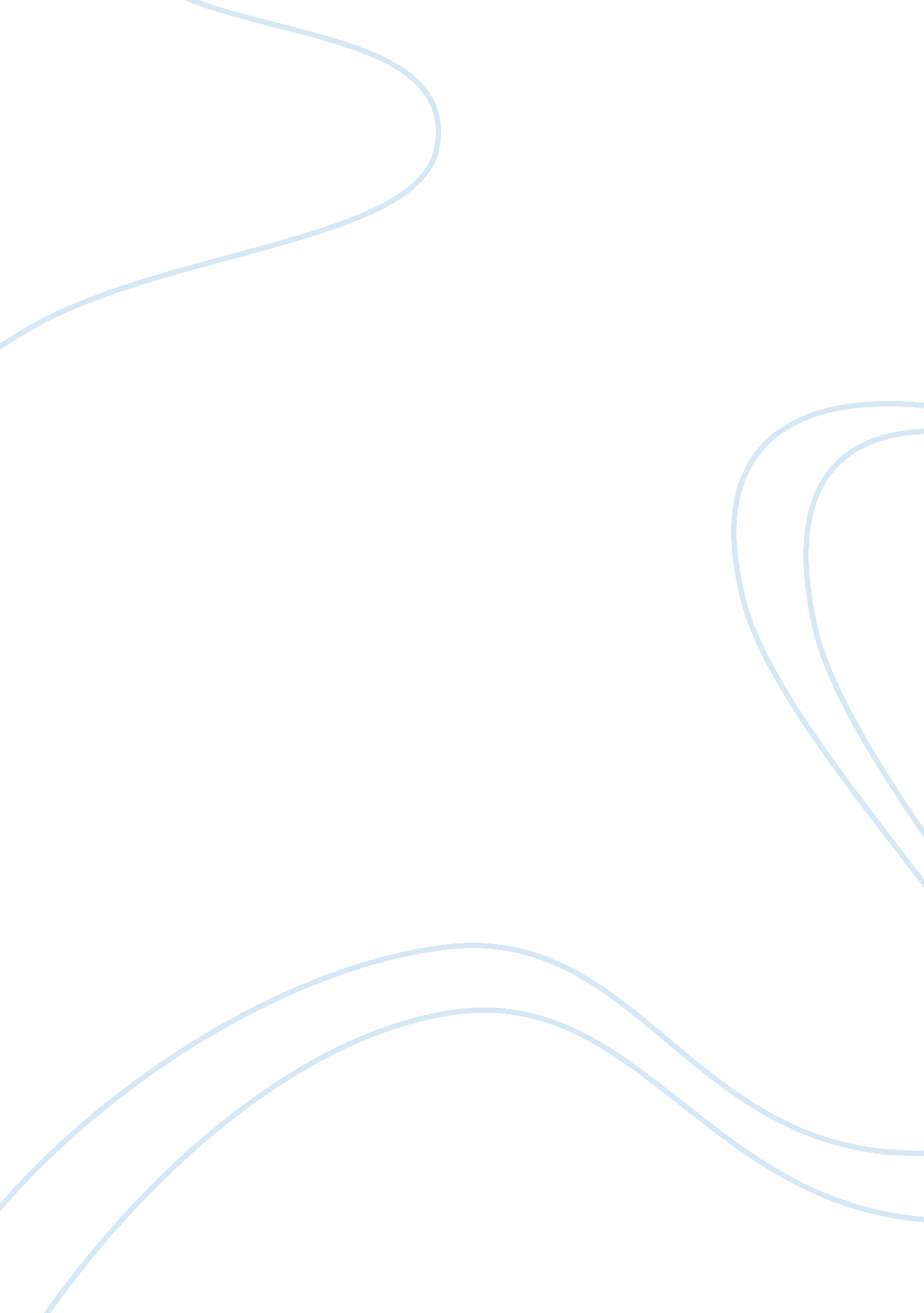 Social mobilisation in jaipur rugs foundation essay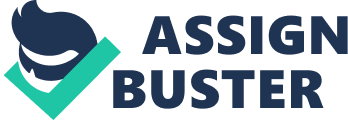 Jaipur Rugs Foundation, a corporate societal duty of Jaipur Rugs Company Private Limited aims to elate the underprivileged and disadvantaged communities through rug weaving was founded in 1999, with a mission to promote grassroots mobilisation of weavers and to better the public assistance of the company ‘ s weavers and their households. They connect them by doing a planetary supply concatenation, concentrating on development of human accomplishment sets, and supplying stable beginning of incomes for rural work forces and adult females, and linking them to international markets. The company non merely uses traditional weavers, but besides teaches the people, who do non hold this accomplishment. Natural stuffs are sourced from around the universe, and processed into carpets with traditional and new designs. Jaipur Rugs Foundation establishes a profitable commercial connexion between hapless and rich. Jaipur Rugs Foundation is driven by societal values, by its committedness to supply competitory rewards to its workers, investing in their accomplishment development preparation, entree to healthcare and instruction, giving loans to the contractors who are draw a bead oning enterprisers. The foundation is based on the construct of 3E’s- employment for the unemployed, employability for the craftsmans and developing them as enterprisers. Jaipur Rugs Foundation collaborates with the Panchayati Raj and local authorities organic structures to actuate the craftsmans to develop their capacity edifice, proficient cognition, quality control and supply them with recognition installations. client Jaipur Rugs company pvt. Ltd. Livelihood coevals in rug weaving Welfare like wellness, instruction, sanitation and adult females authorization Technical Inputs Training Global Market Linkage Supply of natural stuffs Quality control weavers NGOs and Government organic structures Jaipur Rugs Foundation Capacity Training Relationship edifice with the authorities organic structures / local bodies/ local ngos/ panchayati raj and corporates Recognition linkages The above diagram shows the working theoretical account of Jaipur Rugs Foundation. JRF emphasises relationship edifice with govt. organic structures, capacity preparation, so as to forestall the development of the employees, besides transporting out assorted public assistance activities like instruction, sanitation, and supplying proficient inputs, preparation, natural stuffs, and planetary market linkages to the craftsmans. It acts as a facilitator to the people to supply them with direct entree to the markets. The basic attack taken by the foundation is: Identifying the rural countries by carry oning several meetings by the mobilizers to understand the country. After placing, so research is done to understand the support activities undertaken by the people of the country and placing the families that are willing to take the rug weaving as their support Identifying the endowment and the potency of members by organizing assorted self- aid groups by carry oning meetings and studies. Choice of the people who are capable Training of the members is done to better their rug weaving accomplishments, and bring on more sets by supplying technological inputs by the company. Besides, assorted public assistance activities in wellness, instruction, sanitation, and leading and entrepreneurship preparation is besides provided. At last, it provides planetary market linkages through Jaipur Rugs Inc. by supplying them competitory monetary value. How societal mobilisation is designed and practised: There is a particular station for mobilizer that conducts meetings with the villagers, to mobilise and actuate them and is specially positioned for community mobilisation and formation of SHG. SHG is the chief empowering tool at rural degree, to promote, empower and prolonging them. To organize a SHG, motivational seminars and follow-up seminars are required. Motivational seminars help people to interact with each other and besides let them to populate in peace during preparation period. It besides inculcates enthusiasm and introduce and orient people towards the art. it helps the weavers to set with each other good and creative activity of consciousness about their specific roles. In motivational seminars, following points of treatment are at that place: Beginning of incomes Per twenty-four hours gaining Existing issues Introduction to SHG Benefits of SHG Benefits of rug weaving Awareness about wellness and instruction of its members In mobilisation stage, the craftsmans are mobilized in rug endeavor groups. Each group will roll up nest eggs and make inter- lending besides. They besides meet one time a month to discourse their advancement and besides what they plan for the hereafter. These activities create a sense of belonging between them and besides make a spirit of togetherness. After some clip, these groups can be registered as a manufacturer company besides. After mobilized stage, the capacity edifice is carried out to heighten the accomplishment set of people, by concentrating on carpet- weaving accomplishments and technological up step. The groups are trained through a series of skill developing plans in design development and better production and productiveness to increase net incomes. After capacity edifice, the focal point is on supplying equal substructure as there is no regular topographic point for giving preparations to the craftsmans ; direction and control of assorted procedures ; and storage, aggregation and distribution of green goods in the country. Hence non all the stuff can be stored and checked at the topographic point itself. the transit disbursals are borne by the craftsmans and the merchandises arrive at the companies without quality cheque. Therefore there is a demand to set up a common installation centre ( CFC ) in the bunch country comprising of production aggregation & A ; distribution centre, bunch office, preparation centre, library and primary quality look intoing office from where assorted types of services can be delivered as per demands. Craftsmans are non watchful about the quality desired in the market ; there is no appropriate system of quality checking and quality control. Craftsmans are besides non interested in ego checking, the advantages of quality direction and human deaths of quality unknowingness. The Jobbers are non accountable for supervising ; they merely gather the merchandise and present it to the following nexus in concatenation. If there are any losingss due to the deficiency of quality the sum will be deducted from the craftsman ‘ s pay. To take the construct of ‘ Thekedaar ‘ ( contractor/middleman ) , foremost, there is cluster activity in which every craftsman is the proprietor of the Cluster work. Then, a squad of supervisors is formed through endeavor direction preparation. This squad will vouch the quality control and supervising in a systematic manner. After the merchandises are guaranteed to be of higher quality, they are so exported by supplying market linkages with the export company, Jaipur Rugs Company. Once the income will get down through continued occupation work so the artist start to understand the thought of supply bunch and manufacturer ‘ s company construction creative activity. The base of the company will be an endeavor group governed by elective members and all members of the bunch will set in a portion in the company. Capacity Building of the regulating organic structure will be JRF ‘ s responsibility. Registration of the company will be done during the class. The bunch will be managed by JRF at first, but the direction will be transferred bit by bit to professionals chosen by craftsmans or the artisans themselves. CASE STUDIES: SUCCESS STORIES OF THE PEOPLE, DESCRIBING HOW WERE THEY MOTIVATED AND MOBILISED: Case 1: Ganh Kamei, 23 twelvemonth old adult females, hails from Nagaland. She lived with her parents and three siblings. Bing the eldest girl in the household, she left surveies early and took the duties of the household on her shoulders. She wanted to take attention of the household and besides wanted to had the desire to work for the upliftment of the society. She started as a instructor in a authorities school under sarva shiksha abhiyan, but shortly came in contact with the Jaipur Rugs Foundation through a societal mobilisation programme. She joined the administration and was wholly dedicated to her work, so her passion was identified by jaipur carpets foundation and she was selected for Design and Development programme. This preparation gave her a holistic image of the rug weaving industry. Subsequently, she was made subdivision director. She now handles the stock list, production facets and is besides involved in the mobilisation procedure. She is focused on supplying advanced designs and colorss. She is determined to go successful concern adult females. Her attempts are now deriving popularity because of their built-in beauty. Case 2: Kesri Devi, blind from birth, had to confront many troubles and challenges in life, because of physically handicapped and besides from a scheduled dramatis personae. Her household consist of 8 kids, 6 girls and 2 boies. The kids dropped formal instruction and were sitting idle. Later they learned weaving manus knotted rugs and started working in contractors looms. The on the job conditions were rough and their income was merely 1400-1600 per month. When JRF started its work at that place and its squad and resource members conducted seminars and motive seminars and follow up seminars, the girls Asha and Sita came in contact with them and became member of the SHG. Regular meetings with the group increased their consciousness on wellness, instruction and support jobs. They besides attended rug preparation programme. Due to the developing their accomplishments improved well and it besides led to increase in monthly income to 2500 a month. From this money they constructed shed for the rug looms and besides direct the male childs to school. The societal workers helped Kesri Devi to avail free coach base on balls. Case 3: Khairatilal is a successful weaver semen enterpriser from Piplai small town in Thanagazi, Rajasthan. Earlier, he used to work as a individual weaver merchandising his merchandise to covetous jobbers in his small town. He was non holding equal expertness to seek out new techniques in rug weaving. In his small town, the chief profession widespread among the villagers was farming. They preponderantly grew wheat, corn and barley during the period January/March. They had to sit inactive for the remainder of nine months. Even the net incomes from farming proved to be unsure due to the hazard of monsoons. Some old ages ago, representatives of Jaipur Rugs visited KhairatilaljiaˆYs small town. Slowly, some people started working with the representatives. Finally, the pilot undertaking initiated by this organisation has been deriving popularity in this small town. Assorted motivational seminars and follow up seminars were conductivity to mobilise people and self-help groups were being formed consisting of a combination of both work forces and adult females, with no limitations on age and caste ( harmonizing to him ) . The villagers were free to do a determination on their group members. He earns about Rs. 150 per twenty-four hours for his regular on the job clip of around 8 hours. Second manus machines necessary for weaving rugs cost in the scope of Rs. 5000-6000. He had money to purchase this machine, so he bought it from the company. Those who can non pull off to purchase these machines can work on the machines that are owned by the company. Those who want to purchase the machines through loans can besides make so because the company is working for transporting out their recognition demands with the aid of SHG Credit Linkage through Bankss. The Bankss charge 12 % involvement rate on these loans and the loan sum is in the scope of Rs. 5000-6000. If the weavers work on their ain machines, their payment per square pess will be much superior than if they work on companyaˆYs machines. Since, he had old experience in weaving rugs entirely, he had to set about preparation for merely 26 yearss. During this period, he was paid Rs. 50 per twenty-four hours. PROGRAMMES CONDUCTED BY JRF TO MOBILIZE Peoples: PROGRAMME TO ERADICATE CHILD LABOUR Jaipur Rugs Foundation besides try to do attempts to do rug industry free of child labors. They encourage the weavers to supply proper attention, nutriment and instruction to their kids. For accomplishing this, they take the enterprises like: Making consciousness among the consumers to purchase the merchandises that are non made by kids Making educational chances for child workers. Motivating the kids to go on their instruction Supplying sustainable support to weavers so that they are non forced to direct their kids to work. While taking motive seminars and mobilising people, contagious disease theory is widely applicable, as it states the impermanent transmutation of people under group influence. Convergence theory, which is based on convergence of people who portion the same sensitivity, is besides applicable in some instances, where people were self- motivated to larn the art and trade, and earn their life. In this the leading besides has a really of import function to play. Right from mobilising people to formation of SHG ‘ s to preparation and marketing their merchandises, the leaders should guarantee that they infuse assurance in the people, and besides foster concerted behavior. Besides developing leaders is a important facet of this administration, as they try to develop entrepreneurship accomplishment amongst the rural weavers, to bridge the spread between clients and weavers, and supplying chance to set up them and lend to the industry. This allows the weavers to understand the clients better and besides clients can see the emotions and feelings attached with the weavers work. Rural weavers are fundamentally structured and made as self- employed and self- sufficient so that they can bask their work and besides contribute to the society. Education: Jaipur Rugs Foundation besides organize runs to make consciousness about instruction among rural weavers. Assorted motivational seminars are conducted by Jaipur Rugs Foundation to actuate the rural weavers and their kids to take part in pravesh utsav, a programme conducted by the authorities section during July in all authorities schools to inscribe all kids who are eligible in school. Jaipur Rugs Foundation besides designs some skill developing programmes: Skill upgradation preparation: it focuses on supplying carpet-weaving accomplishments and technological upgradation to the weavers. It besides trains them in design development and loom operations and besides heighten the accomplishment set of weavers. Skill and design development preparation: under this programme, preparation is provided to persons, non skilled at rug weaving. Entrepreneur skill developing: under this programme, specific tools and techniques are used to heighten the managerial accomplishments of weavers. These preparation programmes help in increasing end product and addition in income based on quality. WOMEN EMPOWERMENT: political societal economic As rug weaving is chiefly a place based business, many adult females are besides likely to follow it. Since there are many limitations on adult females, in the country, and adult females are non allowed even to travel out of their places, so through rug weaving adult females can bring forth income without traveling out of their places and besides without pretermiting their domestic work. JRF works on reflected motion for adult females authorization. It reduces the economic dependence of adult females and besides increases their economic value in the society through self-employment. It besides consequences in increased societal and political determination devising. While implementing assorted undertakings across several small towns in India, JRF worked with adult females craftsmans and that they were more enthusiastic and practical about larning rug weaving to elate their societal position and earning. Males on the other manus, were misanthropic and less concerned to understand their household demands. Through assorted attempts and coaction, JRF was able to command unfairnesss bing against adult females. Rug weaving has helped many rural adult females artisans to go on an enhanced support. Thanagazi Carpet Cluster Development Undertaking: it is a undertaking of Jaipur Rugs Foundation in association with Department of Industries ( Government of Rajasthan ) . The thought is to supply an improved support chance as a consequence assuring an improved today and tomorrow. Thanagazi is a lifting hub of rug weaving industry supplying support to 1000s of weavers. Through this undertaking an attempt is made to augment the earning capacities of the weavers and make them societal enterprisers. In this there is besides an option of bunch formation that includes the undermentioned stairss: Mass consciousness for actuating craftsmans for rug weaving- this motive is done through motivational seminars and follow up seminars in which the mobilizers try to mobilise and actuate the people to increase their engagement in this signifier of art. Then, the study is done to place the possible adult females enterprisers and leaders. Leader function is really of import as to maintain the participants motivated and seek to increase their engagement in the programme. Assorted artisan groups like SHG, CIG are formed. These groups are really of import, for registration and induction activities. Then there is associating of these groups to the Bankss for fiscal security Assorted other community development activities are carried, so that they try to win the assurance of people, to increase their engagement. Assorted other meetings like monthly meetings, nest eggs and inter- loan are besides carried. Then there is induction of accomplishment and design preparation programmes. The workers are to be trained for quality betterment. Placement of sample order is done. A sample order is placed, so as to see how it looks. Then there are assorted steps to look into the quality and how to better the quality criterions. Then there is collection of craftsmans groups into manufacturer establishments, so as to develop their entrepreneurship abilities. Then a common installation Centre is created as a concern hub, as all the concern activities related to carpet weaving takes topographic point at that place. Then, farther engineering and skill upgradation takes topographic point. Improved engineering and accomplishments lead to better productiveness amongst the workers. Then, there is arrangement of commercial orders, through market linkages provided by Jaipur Rugs Company. Besides, assorted quality cheques and betterments are provided so as to supply the best quality to the terminal consumer. Then, the selling of rugs is done, so as to acquire them a better monetary value, utilizing the market linkages of Jaipur Rugs company. Finally, passing of concern ownership to manufacturer establishments is done, as they have developed their entrepreneurship abilities and are now self- sufficient to bring forth the rugs of highest quality. AMBEDKAR HAATSHIP VIKAS YOJANA This programme was started to advance rug weaving as a sustainable support option and besides to increase the net incomes of craftsmans from Rs. 40-50 per twenty-four hours to Rs. 80-120 per twenty-four hours, so as to alleviate them organize the development of jobbers and agricultural landowners. Other aim was to supply consistent employment and preparation programmes and to convey the BPL/SC/ST adult females and other underprivileged households above the poorness line. Besides, it provides a self- sufficient, reliant production and selling construction. For execution of this activity assorted stairss are taken: Choice and enlisting of undertaking squad is done. The chief duty of the squad is to mobilise the local population and besides choice of possible donees, to develop them, and besides choice of countries where this undertaking can be implemented. The squad is so provided specific preparation and initiation so that they develop in a planned manner and besides their efficiency is improved and gives them understanding of the overall undertaking and its activities. The, rapid appraisal of the small town is done, so as to increase villagers engagement and heighten their assurance. It includes resonance edifice exercising, PRA, involvement coevals and villager engagement. Then, assorted meetings are conducted with the possible craftsmans to call up the, actuate them and increase their engagement in the undertaking. it besides improves communicating and interaction with the villagers. Then, a follow up meeting is organised to tie in the craftsmans with the rug weaving activity. Besides, it ensures those craftsmans who are extremely motivated and passionate are associated with JRF. Assorted endeavor groups are formed, and the craftsmans and possible craftsmans are grouped in groups which are used for skill preparation and besides direction group preparations. Decision: So, we can reason that Jaipur Rugs Foundation is besides involved in call uping people, so as to increase the villager ‘ s engagement in rug weaving programme, through their motivational seminars and follow up seminars, through PRA and rapport edifice exercisings with the villagers. They do so, by run intoing with the villagers, and besides follow up meetings with them to guarantee that those willing and passionate sufficiency and besides are motivated are non left out. They have specially created a station of mobilizers to transport out this occupation. Panchayat representative, small town headsmans or the gm pradhan were ever informed about how the undertaking is traveling on, and they on a regular basis visited the Centre to inculcate enthusiasm in the employees, to actuate them and besides increase their engagement in the activities. After mobilisation stage, merely other phases like capacity edifice, preparation, quality checking and supplying market linkages are followed. Through their assorted programmes, they are besides supplying sustainable and uninterrupted incomes to the adult females ; by call uping them through meetings and follow-up meetings they are besides assisting in their accomplishment development and employment coevals activities. Besides, as in mobilisation stage in political orientation the accent is on mass entreaty, centres on issues of want and corporate engagement ; the political orientation of the administration is to increase the engagement of more and more employees by underscoring on mass entreaty and emphasis on issues of want and corporate engagement. In institutionalization stage in political orientation, the motion political orientation is translated into specific programmes, and the major emphasis is on execution of programmes ; same in instance of this administration in which in institutionalization stage, the mobilized people are so trained, and are farther educated for bring forthing effectual end product. Besides, corporate entrepreneurship is promoted, to supply chance and inducements to persons to portion assorted proficient and market information So, eventually, it is the mobilisation that is assisting the organisation to convey more people to the trade of larning rug weaving, and besides, seeking to increase their engagement in accomplishing organisation ‘ s aims. 